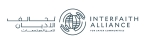 Nov. 17, 2018 13:45 UTCAbu Dhabi Será Anfitriona en la Alianza Interreligiosa para Comunidades Más Seguras: La Dignidad de los Niños en el Foro Mundial Digital el 19 de Noviembre- Organizado bajo el patrocinio de Su Alteza, el Jeque Mohammed bin Zayed Al NahyanABU DABI, Emiratos Árabes Unidos--(BUSINESS WIRE)-- Bajo el patrocinio de Su Alteza, el Jeque Mohammed bin Zayed Al Nahyan, Príncipe de la Corona de Abu Dabi y Subcomandante Supremo de las Fuerzas Armadas de los EAU, los EAU presentarán la primera edición de la Alianza Interreligiosa para el Foro de Comunidades Más Seguras del 19 al 20 de noviembre, en reconocimiento a la función líder del país a la hora de promover la tolerancia y el diálogo interreligioso.El foro albergará a 450 invitados, incluidos líderes religiosos, ONG y cabezas de la industria, a fin de debatir los actuales cambios sociales y desarrollar soluciones abarcativas para proteger a la juventud del ciberdelito.La Alianza Interreligiosa para el Foro de Comunidades Más Seguras es una expansión de la Dignidad de los Niños en el Congreso Mundial Digital, que se celebró el octubre de 2017 en el Vaticano y que dio como resultado la "Declaración de Roma", avalada por el Papa Francisco. Durante el congreso, los EAU fueron identificados por su fama a la tolerancia y se les consultó para ser los anfitriones del foro internacional, a fin de resaltar su compromiso para el desarrollo del diálogo interreligioso. Estos esfuerzos dieron como resultado la formación de la Alianza Interreligiosa para Comunidades Más Seguras, que tendrá su primer evento en el que se abordará el tema de la dignidad de los niños en línea.Como adelanto del foro, se han celebrado varios talleres internacionales en distintas ciudades, como El Cairo, Nairobi, Manila, Santo Domingo, Nueva Delhi y Abu Dhabi. Los talleres destacaron temas claves que se debatirán durante el foro.El foro está patrocinado por Al Azhar, y se realiza en asociación con un número de entidades y organizaciones internacionales que incluyen Unicef, The Child Dignity Alliance, Arigatou International, The Global Network of Religions for Children, End Violence Against Children, Religions for Peace International, WePROTECT Global Alliance, The Center for Child Protection of the Pontifical Gregorian University, Al Azhar University, World Vision International, Shanti Ashram e International Justice Mission.El segundo día del foro, que coinide con el "Día Internacional del Niño", se centrará en un "llamado de acción" en Wa’hat Al Karama con el Profesor Dr. Ahmad Al-Tayyeb (Gran Imám de Al-Azhar y Presidente del Consejo Musulmán de Ancianos); Su Santidad el Patriarca Bartholomew (Patriarca Ecuménico de Constantinopla de la Iglesia Ortodoxa del Este); Su Santidad el Papa Tawadros II de Alexandria; el Rabino Michael Schudrich (Rabino Principal de Polonia); Bhai Sahib Bhai Dr. Mohinder Singh OBE KSG (Presidente, Guru Nanak Nishkam Sewak Jatha); el Reverendo Keishi Miyamoto, (Presidente, Myochikai); y Su Santidad Mata Amritanandamayi Devi, Líder Espiritual del Hinduismo. Solo se podrá asistir con invitación.Si desea más información acerca de la Alianza Interreligiosa para el Foro de Comunidades Más Seguras, visite:https://iafsc.org/ | Twitter | Instagram.*Fuente: AETOSWireEl texto original en el idioma fuente de este comunicado es la versión oficial autorizada. Las traducciones solo se suministran como adaptación y deben cotejarse con el texto en el idioma fuente, que es la única versión del texto que tendrá un efecto legal.ContactsSecretario General del Ministerio del Interior de los EAU
Departamento de Medios de SeguridadRaed Al Ajlouni, +971504702790
O Amanda Ayass, +971567225338
press@securitymedia.aeSíganos en: Twitter | Facebook | YouTube | Instagram | Google +Source: UAE Ministry of InteriorSmart Multimedia Gallery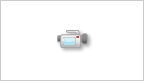  Video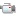 Abu Dhabi to Host Interfaith Alliance For Safer Communities: Child Dignity in the Digital World Forum on 19 November (Press Video: AETOSWire) VideoAbu Dhabi to Host Interfaith Alliance For Safer Communities (Video: AETOSWire)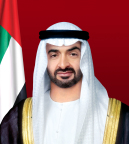  Photo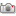 His Highness Sheikh Mohammed bin Zayed Al Nahyan, Crown Prince of Abu Dhabi and Deputy Supreme Commander of the UAE Armed Forces (Photo: AETOSWire) Logo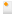 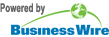 View this news release and multimedia online at:
http://www.businesswire.com/news/home/20181117005010/es